Памятка для родителейПравила общения с ребенком (Ю.Б.Гиппенрейтер)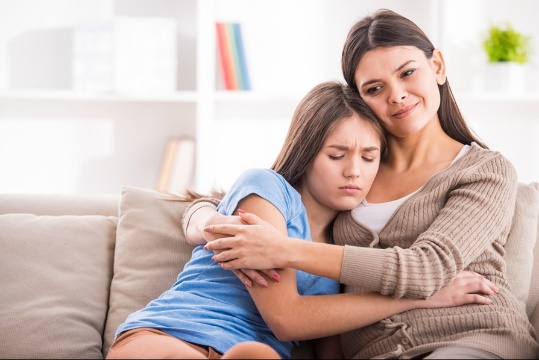 Правило 1. 
Не вмешивайтесь в дело, которым занят ребенок, если он не просит помощи. Своим невмешательством вы будете сообщать ему: «С тобой все в порядке! Ты, конечно, справишься!» 
Правило 2. 
Если ребенку трудно, и он готов принять вашу помощь, обязательно помогите ему. При этом: 
1. Возьмите на себя только то, что он не может выполнить сам, остальное предоставьте делать ему самому. 
2. По мере освоения ребенком новых действий постепенно передавайте их ему. 
Правило 3.
Постепенно, но неуклонно снимайте с себя заботу и ответственность за личные дела вашего ребенка и передавайте их ему. 
Правило 4. 
Позволяйте вашему ребенку встречаться с отрицательными последствиями своих действий (или своего бездействия). Только тогда он будет взрослеть и становиться «сознательным». 
Чтобы не допускать глубокого, разлада ребенка с самим собой и окружающим миром, нужно постоянно поддерживать его самооценку или чувство самоценности. 
Правило 5. Активно слушать ребенка — значит «возвращать» ему в беседе то, что он вам поведал, при этом обозначив его чувство.   Правило 6. Когда вы говорите о своих чувствах ребенку, говорите от ПЕРВОГО ЛИЦА. О СЕБЕ, О СВОЕМ переживании, а не о нем, не о его поведении.  Правило 7.Не требуйте от ребенка невозможного или трудно выполнимого. Вместо этого посмотрите, что вы можете изменить в окружающей обстановке.  Правило 8.Чтобы избегать излишних проблем и конфликтов, соразмеряйте собственные ожидания с возможностями ребенка.  Правило 9.Старайтесь не присваивать себе эмоциональные проблемы ребенка. Если замечена склонность школьника к самоубийству, следующие советы помогут изменить ситуацию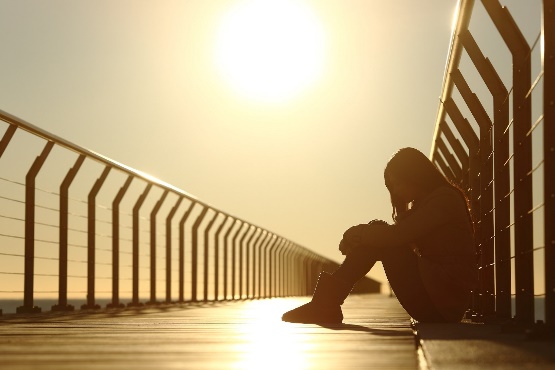 1. Внимательно выслушайте решившегося на самоубийство подростка. В состоянии душевного кризиса любому из нас, прежде всего, необходим кто-нибудь, кто готов нас выслушать. Приложите все усилия, чтобы понять проблему, скрытую за словами. 2. Оцените серьезность намерений и чувств ребенка. Если он или она уже имеют конкретный план самоубийства, ситуация более острая, чем если эти планы расплывчаты и неопределенны. 3. Оцените глубину эмоционального кризиса. Подросток может испытывать серьезные трудности, но при этом не помышлять о самоубийстве. Часто человек, не давно находившийся в состоянии депрессии, вдруг начинает бурную, неустанную деятельность. Такое поведение также может служить основанием для тревоги. 4. Внимательно отнеситесь ко всем, даже самым незначительным обидам и жалобам. Не пренебрегайте ничем из сказанного. Он или она могут и не давать волю чувствам, скрывая свои проблемы, но в то же время находиться в состоянии глубокой депрессии. 5. Не бойтесь прямо спросить, не думают ли он или она о самоубийстве. Опыт показывает, что такой вопрос редко приносит вред. Часто подросток бывает рад возможности открыто высказать свои проблемы. 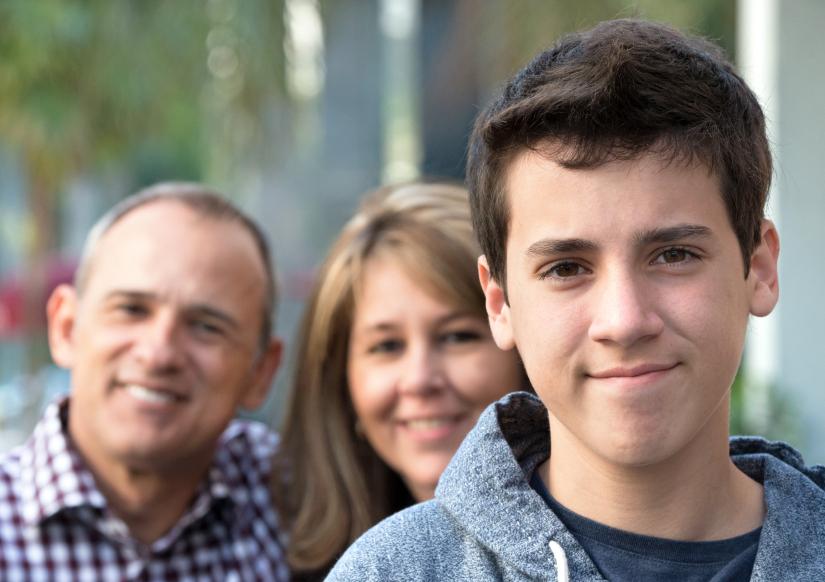 Давайте ответим с вами на некоторые вопросы, которые помогут увидеть и отразить картину взаимоотношений с вашим ребёнком. 1. Рождение вашего ребёнка было желанным? 2. Вы каждый день его целуете, говорите ласковые слова или шутите с ним? 3. Вы с ним каждый вечер разговариваете по душам и обсуждаете прожитый им день? 4. Раз в неделю проводите с ним досуг (кино, концерт, театр, посещение родственников, поход на лыжах и т.д.)? 5. Вы обсуждаете с ним создавшиеся семейные проблемы, ситуации, планы? 6. Вы обсуждаете с ним его имидж, моду, манеру одеваться? 7. Вы знаете его друзей (чем они занимаются, где живут)? 8. Вы в курсе о его времяпровождении, хобби, занятиях? 9. Вы в курсе его влюблённости, симпатиях? 10. Вы знаете о его недругах, недоброжелателях, врагах? 11. Вы знаете, какой его любимый предмет в школе? 12. Вы знаете, кто у него любимый учитель в школе? 13. Вы знаете, какой у него самый нелюбимый учитель в школе? 14. Вы первым идёте на примирение, разговор? 15. Вы не оскорбляете и не унижаете своего ребёнка? Если на все вопросы вы ответили "ДА", значит, вы находитесь на верном родительском пути, держите ситуацию под контролем и сможете в трудную минуту прийти на помощь своему ребёнку. А если у вас большинство "НЕТ", то необходимо немедленно измениться, повернуться лицом к своему ребёнку, услышать его, пока не случилась беда!